§3412.  NoticeNo such lien shall be perfected unless a written notice containing the name and address of the injured person, as it shall appear on the records of the hospital, the date of the accident, the name and location of the hospital, and the name of the person or persons, firm or firms, corporation or corporations alleged to be liable to the injured party for the injuries received, shall be filed under the name of the patient and under the name of all persons, firms or corporations liable for damages arising from such injuries with the clerk of the municipality in which such hospital is located not later than 10 days after the patient has been discharged from the hospital and prior to the payment of any moneys to such injured person, his attorneys or legal representatives as compensation for such injuries; nor unless the hospital shall mail, registered mail, return receipt requested, a copy of such notice with a statement of the date of filing thereof to:  [PL 1967, c. 373 (NEW).]1.  Persons alleged to be liable.  The person or persons, firm or firms, corporation or corporations, alleged to be liable to the injured patient for the injuries sustained prior to the payment of any moneys to such injured person, his attorneys or legal representatives, as compensation for such injuries and;[PL 1967, c. 373 (NEW).]2.  Insurance carrier.  To the home office, or district office handling the carrier's business within the State, of any insurance carrier which has insured such person, firm or corporation against such liability. The person or persons, firm or firms, corporation or corporations alleged to be liable to the injured patient shall upon written request of the hospital disclose the name of his or its insurance carrier which has insured such person, firm or corporation against such liability.[PL 1967, c. 373 (NEW).]3.  Hospital records available.  For the purposes of determining the reasonableness of the hospital charges, the hospital shall, at the written request of the person alleged to be liable, or his insurance carrier, make available any hospital records which may be pertinent to determining the reasonableness of the hospital charge, but in no event shall they disclose any other records which it may have; including but not limited to, records or reports with regard to the nature of the injury of the patient, the nature of his condition or the state of his recovery.[PL 1967, c. 373 (NEW).]SECTION HISTORYPL 1967, c. 373 (NEW). The State of Maine claims a copyright in its codified statutes. If you intend to republish this material, we require that you include the following disclaimer in your publication:All copyrights and other rights to statutory text are reserved by the State of Maine. The text included in this publication reflects changes made through the First Regular and First Special Session of the 131st Maine Legislature and is current through November 1, 2023
                    . The text is subject to change without notice. It is a version that has not been officially certified by the Secretary of State. Refer to the Maine Revised Statutes Annotated and supplements for certified text.
                The Office of the Revisor of Statutes also requests that you send us one copy of any statutory publication you may produce. Our goal is not to restrict publishing activity, but to keep track of who is publishing what, to identify any needless duplication and to preserve the State's copyright rights.PLEASE NOTE: The Revisor's Office cannot perform research for or provide legal advice or interpretation of Maine law to the public. If you need legal assistance, please contact a qualified attorney.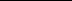 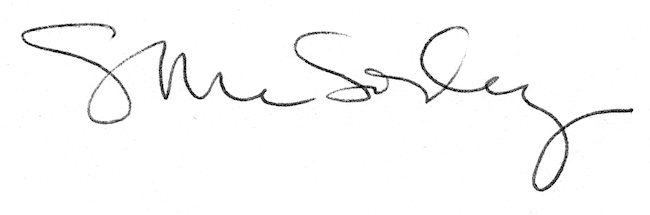 